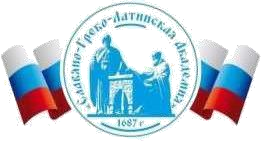 Автономная Некоммерческая Организация Высшего Образования«Славяно-Греко-Латинская Академия»Аннотация к рабочей программе дисциплиныБ1.О.27  Разработка управленческих решенийБ1.О.27  Разработка управленческих решенийСОГЛАСОВАНОДиректор Института _______________________,кандидат философских наук_______________________Одобрено:Решением Ученого Советаот «22» апреля 2022 г. протокол № 5УТВЕРЖДАЮРектор АНО ВО «СГЛА»_______________ Храмешин С.Н.Направление подготовки38.03.02 МенеджментНаправленность (профиль)Управление бизнесомКафедрамеждународных отношений и социально-экономических наукФорма обученияГод начала обученияОчная2022Реализуется в семестре5 курс 3Наименование дисциплиныБ1.О.27  Разработка управленческих решенийКраткое содержаниеПринятие управленческих решений в организациях в условиях сложной и динамичной среды. Информационное обеспечение организационноуправленческих решений. Количественный и качественный анализ информации при принятии управленческих решений. Процесс подготовки и принятия управленческого решения. Целевая ориентация и технологии разработки управленческих решений. Диагностика проблемы. Формирование ограничений и критериев при принятии управленческих решений. Выработка альтернатив управленческих решений. Анализ и оценка альтернатив управленческих решений. Методология принятия управленческих решений. Построение экономических, финансовых и организационно-управленческих моделей для решения конкретных задач управления. Организационные и социально-психологические основы разработки управленческих решений. Готовность менеджера нести ответственность с позиций социальной значимости принимаемых решений. Разработка управленческих решений в условиях определенности, неопределенности и риска. Обеспечение качества принимаемых решений. Мотивация и контроль реализации управленческих решений. Ответственность руководителей за управленческие решения и их последствия. Методы обоснования эффективности управленческих решений.Результаты освоения дисциплиныОпираясь на знание основных понятий, функций организационноуправленческого решения в условиях сложной и динамичной среды применяет технологии разработки и реализации управленческих решений с учетом их социальной значимости; осуществляет анализ альтернатив управленческих решений; применяет методы оценки качества, эффективности и оценивает последствия управленческих решений, интерпретирует полученные результаты, формулирует выводы и рекомендации; адаптирует лучшие практики зарубежного опыта принятия управленческих решений к своей профессиональной деятельностиТрудоемкость, з.е.5Формы отчетностиКурсовая работа ЭкзаменПеречень основной и дополнительной литературы, необходимой для освоения дисциплиныПеречень основной и дополнительной литературы, необходимой для освоения дисциплиныОсновная литература1. Попов, В. П. Разработка управленческих решений (многомерный подход) Электронный ресурс : Учебник / В. П. Попов, И. В. Крайнюченко. - Саратов : Ай Пи Эр Медиа, 2019. - 136 с. - Книга находится в премиум-версии ЭБС IPR BOOKS. - ISBN 978-5-4486- 0539-0, экземпляров неограниченно. 2. Учитель, Ю.Г. Разработка управленческих решений Электронный ресурс : Учебник для студентов вузов, обучающихся по специальности «Антикризисное управление» и другим экономическим специальностям, специальности «Менеджмент организации» / Ю. Г. Учитель, А. И. Терновой, К. И. Терновой. - Разработка управленческих решений,2022-03-26. - Москва : ЮНИТИ-ДАНА, 2017. - 383 с. - Книга находится в премиум-версии ЭБС IPR BOOKS. - ISBN 978-5-238-01091-5, экземпляров неограничено.Дополнительная литература1. Балдин, К. В. Управленческие решения / К.В. Балдин ; С.Н. Воробьев ; В.Б. Уткин. - 8-е изд. - Москва : Дашков и Ко, 2014. - 495 с. - (Учебные издания для бакалавров). - ISBN 978-5-394-02269- 2, экземпляров неограничено. 2. Дроздова, И.В. Разработка управленческих решений Электронный ресурс : практикум / А.В. Харитонович / И.В. Дроздова. - Санкт-Петербург : Санкт-Петербургский государственный архитектурно-строительный университет, ЭБС АСВ, 2017. - 92 c. - Книга находится в базовой версии ЭБС IPRbooks. - ISBN 978-5-9227-0745-9, экземпляров неограничено 3. Карданская, Н. Л. Управленческие решения / Н.Л. Карданская. - 3-е изд., перераб. и доп. - Москва :Юнити-Дана, 2015. - 439 с. - ISBN 978-5-238-01574-3, экземпляров неограничено. 4. Учитель, Ю. Г. Разработка управленческих решений / Ю.Г. Учитель ; А.И. Терновой ; К.И. Терновой. - 2-е изд., перераб. и доп. - Москва : Юнити-Дана, 2015. - 383 с. - ISBN 978-5-238-01091-5, экземпляров неограничено.. Ременников, В. В. Управленческие решения / В.В. Ременников. - 2- е изд., пере-раб. и доп. - Москва :Юнити-Дана, 2012. - 143 с. - ISBN 5-238-00943-7, экземпляров неограничено. 5. Тронин, Ю. Н. Управленческие решения / Ю.Н. Тронин ; Ю.С. Масленченков. - Москва :Юнити-Дана, 2012. - 311 с. - (Профессиональный учебник:Менеджмент). - ISBN 5-238-00761-2, экземпляров неограничено. 6. Управленческие решения : учеб.-метод. пособие : Направление подготовки 080200.62 – Менеджмент. Профиль «Управление проектами». Бакалавриат / авт.-сост. Г. В. Воронцова ; Сев.-Кав. федер. ун-т. - Ставрополь : СКФУ, 2014. - 56 с., экземпляров неограничено 7. Фирсова, И. А. Управленческие решения : учебник для бакалавров / И.А. Фирсова, О.В. Данилова, С.В. Карпова ; под общ.ред. И.А. Фирсовой ; Финансовый университет при Правительстве РФ. - Москва :Юрайт, 2013. - 399 с. : ил. ; 21. - (Бакалавр.Базовый курс). - Гриф: Доп. МО. - ISBN 978-5-9916- 2650-7, экземпляров 15